РОССИЙСКАЯ ФЕДЕРАЦИЯИвановская область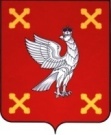 Администрация  Шуйского муниципального районаПОСТАНОВЛЕНИЕот 20.09.2017 № 668-пг. ШуяО внесении изменений в постановление Администрации Шуйского муниципального района от  № 572-п «Об утверждении муниципальной программы «Совершенствование управления муниципальной собственностью Шуйского муниципального района»В соответствии с Федеральным законом от  №131-ФЗ «Об общих принципах организации местного самоуправления в Российской Федерации», постановлением Администрации Шуйского муниципального района от  № 471-п «О переходе к формированию районного бюджета на основе муниципальных программ Шуйского муниципального района», постановлением Администрации Шуйского муниципального района от  № 493-п «Об утверждении Порядка принятия решений о разработке, формирования, реализации и проведения оценки эффективности реализации муниципальных программ Шуйского муниципального района», постановлением Администрации Шуйского муниципального района от  г. № 527-п «Об утверждении Перечня муниципальных программ Шуйского муниципального района» Администрация Шуйского муниципального района постановляет:        1.Внести изменения в постановление Администрации Шуйского муниципального района от  № 572-п «Об утверждении муниципальной программы «Совершенствование управления муниципальной собственностью Шуйского муниципального района» и изложить программу «Совершенствование управления муниципальной собственностью Шуйского муниципального района» в новой редакции (прилагается).        2.Контроль за исполнением настоящего постановления возложить на заместителя главы администрации Николаенко В. В.        3.Настоящее постановление вступает в силу с момента официального опубликования.Глава Шуйского муниципального района                                 С.А. Бабанов